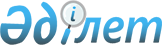 Солтүстік Қазақстан облысы Тайынша ауданы Драгомиров ауылдық округінің 2021 - 2023 жылдарға арналған бюджетін бекіту туралыСолтүстік Қазақстан облысы Тайынша ауданы мәслихатының 2021 жылғы 8 қаңтардағы № 432 шешімі. Солтүстік Қазақстан облысының Әділет департаментінде 2021 жылғы 12 қаңтарда № 6937 болып тіркелді
      Ескерту. 01.01.2021 бастап қолданысқа енгізіледі – осы шешімнің 5- тармағымен.
      Қазақстан Республикасы 2008 жылғы 4 желтоқсандағы Бюджет кодексінің 9-1, 75-баптарына, Қазақстан Республикасы 2001 жылғы 23 қаңтардағы "Қазақстан Республикасындағы жергілікті мемлекеттік басқару және өзін-өзі басқару туралы" Заңының 6-бабы 1-тармағының 2-7) тармақшасына сәйкес Солтүстік Қазақстан облысы Тайынша ауданының мәслихаты ШЕШІМ ҚАБЫЛДАДЫ:
      1. Солтүстік Қазақстан облысы Тайынша ауданы Драгомиров ауылдық округінің 2021 – 2023 жылдарға арналған бюджеті тиісінше осы шешімге 1, 2 және 3-қосымшаларға сәйкес, оның ішінде 2021 жылға мынадай көлемдерде бекітілсін:
      1) кірістер – 44946 мың теңге:
      салықтық түсімдер - 6210 мың теңге;
      салықтық емес түсімдер - 0 мың теңге;
      негізгі капиталды сатудан түсетін түсімдер - 0 мың теңге;
      трансферттер түсімі – 38736 мың теңге;
      2) шығындар – 44986,9 мың теңге;
      3) таза бюджеттік кредиттеу - 0 мың теңге:
      бюджеттік кредиттер - 0 мың теңге;
      бюджеттік кредиттерді өтеу – 0 мың теңге;
      4) қаржы активтерімен операциялар бойынша сальдо - 0 мың теңге:
      қаржы активтерін сатып алу - 0 мың теңге;
      мемлекеттің қаржы активтерін сатудан түсетін түсімдер - 0 мың теңге;
      5) бюджет тапшылығы (профициті) - -40,9 мың теңге;
      6) бюджет тапшылығын қаржыландыру (профицитін пайдалану) – 40,9 мың теңге:
      қарыздар түсімі - 0 мың теңге;
      қарыздарды өтеу - 0 мың теңге;
      бюджет қаражатының пайдаланылатын қалдықтары – 40,9 мың теңге.
      Ескерту. 1-тармақ жаңа редакцияда - Солтүстік Қазақстан облысы Тайынша ауданы мәслихатының 17.08.2021 № 75 (01.01.2021 бастап қолданысқа енгізіледі) шешімімен; жаңа редакцияда - Солтүстік Қазақстан облысы Тайынша ауданы мәслихатының 15.11.2021 № 89 (01.01.2021 бастап қолданысқа енгізіледі) шешімімен.


      2. Драгомиров ауылдық округінің кірістері Қазақстан Республикасының Бюджет кодексіне сәйкес мынадай салықтық түсімдер есебінен қалыптасатыны белгіленсін:
      1) ауылдық округтің аумағындағы осы салықты салу объектілері бойынша жеке тұлғалардың мүлкіне салынатын салық;
      2) ауылдардың аумағындағы жер учаскелері бойынша жеке және заңды тұлғалардан алынатын, елдi мекендер жерлерiне салынатын жер салығы;
      3) көлік құралдары салығы:
      тұрғылықты жері ауылдардың аумағындағы жеке тұлғалардан;
      өздерінің құрылтай құжаттарында көрсетілетін тұрған жері ауылдардың аумағында орналасқан заңды тұлғалардан.
      3. 2021 жылға арналған Драгомиров ауылдық округінің бюджетінде аудандық бюджеттен Драгомиров ауылдық округінің бюджетіне қызметтік автокөлік сатып алуға 6600 мың теңге сомасынде, елді мекендердің санитариясын қамтамасыз етуге 2000 мың теңге сомасында, елді мекендерді абаттандыруға 700 мың теңге сомасында нысаналы трансферттер түсімі ескерілсін.
      Ескерту. 3-тармақ жаңа редакцияда - Солтүстік Қазақстан облысы Тайынша ауданы мәслихатының 17.08.2021 № 75 (01.01.2021 бастап қолданысқа енгізіледі) шешімімен.


      4. 2021 жылға арналған Драгомиров ауылдық округінің бюджетінде аудандық бюджеттен Драгомиров ауылдық округінің бюджетіне бюджеттік субвенция 13363 мың теңге сомасында белгіленсін. 
      4-1. Осы шешімге 4-косымшаға сәйкес 2021 жылғы 1 қаңтарға қалыптасқан бюджет қаражатының бос қалдықтары және 2020 жылы республикалық пайдаланылмаған (толық пайдаланылмаған) нысаналы трансфертерді қайтару есебінен 2021 жылға арналған Драгомиров ауылдық округінің бюджетінде шығыстар көзделсін.
      Ескерту. Шешім 4-1-тармақпен толықтырылды - Солтүстік Қазақстан облысы Тайынша ауданы мәслихатының 17.08.2021 № 75 (01.01.2021 бастап қолданысқа енгізіледі) шешімімен.


      5. Осы шешім 2021 жылғы 1 қаңтардан бастап қолданысқа енгізіледі. 2021 жылға арналған Солтүстік Қазақстан облысы Тайынша ауданы Драгомиров ауылдық округінің бюджеті
      Ескерту. 1-қосымша жаңа редакцияда - Солтүстік Қазақстан облысы Тайынша ауданы мәслихатының 17.08.2021 № 75 (01.01.2021 бастап қолданысқа енгізіледі шешімімен; жаңа редакцияда - Солтүстік Қазақстан облысы Тайынша ауданы мәслихатының 15.11.2021 № 89 (01.01.2021 бастап қолданысқа енгізіледі) шешімімен. 2022 жылға арналған Солтүстік Қазақстан облысы Тайынша ауданы Драгомиров ауылдық округінің бюджеті 2023 жылға арналған Солтүстік Қазақстан облысы Тайынша ауданы Драгомиров ауылдық округінің бюджеті 2021 жылғы 1 қаңтарға қалыптасқан бюджеттік қаражаттардың бос қалдықтарын бағыттау
      Ескерту. Шешім 4-қосымшамен толықтырылды - Солтүстік Қазақстан облысы Тайынша ауданы мәслихатының 17.08.2021 № 75 (01.01.2021 бастап қолданысқа енгізіледі) шешімімен.
					© 2012. Қазақстан Республикасы Әділет министрлігінің «Қазақстан Республикасының Заңнама және құқықтық ақпарат институты» ШЖҚ РМК
				
      Солтүстік Қазақстан облысы Тайынша ауданы мәслихаты сессиясының төрағасы

А. Кершис

      Солтүстік Қазақстан облысы Тайынша ауданы мәслихатының хатшысы

К. Шарипов
Солтүстік Қазақстан облысыТайынша ауданының мәслихаты2021 жылғы 8 қаңтардағы№ 432 шешіміне1-қосымша
Санаты
Санаты
Санаты
Санаты
Атауы
Сомасы,
мың теңге
Сыныбы
Сыныбы
Атауы
Сомасы,
мың теңге
Кіші сыныбы
Атауы
Сомасы,
мың теңге
1) Кірістер
44946
1
1
Салықтық түсімдер
6210
01
Жеке табыс салығы
1400
2
Төлем көзінен салық салынбайтын табыстардан ұсталатын жеке табыс салығы
1400
04
Меншiкке салынатын салықтар
4810
1
Мүлiкке салынатын салықтар
113
3
Жер салығы
127
4
Көлiк құралдарына салынатын салық
4570
4
4
Трансферттердің түсімдері
38736
 02
Мемлекеттiк басқарудың жоғары тұрған органдарынан түсетiн трансферттер
38736
 3
Аудандардың (облыстық маңызы бар қаланың) бюджетінен трансферттер
38736
Функционалдық топ
Функционалдық топ
Функционалдық топ
Функционалдық топ
Атауы
Сомасы, мың теңге
Кіші функция
Кіші функция
Кіші функция
Атауы
Сомасы, мың теңге
Бюджеттік бағдарлама-
лардың әкімшісі
Бюджеттік бағдарлама-
лардың әкімшісі
Атауы
Сомасы, мың теңге
Бағдарлама
Атауы
Сомасы, мың теңге
2) Шығындар
44986,9
01
Жалпы сипаттағы мемлекеттік қызметтер
23857,1
1
Мемлекеттiк басқарудың жалпы функцияларын орындайтын өкiлдi, атқарушы және басқа органдар
23857,1
124
Аудандық маңызы бар қала, ауыл, кент, ауылдық округ әкімінің аппараты
23857,1
001
Аудандық маңызы бар қала, ауыл, кент, ауылдық округ әкімінің қызметін қамтамасыз ету жөніндегі қызметтер
17257,1
022
Мемлекеттік органдардың күрделі шығыстары
6600
07
Тұрғын үй-коммуналдық шаруашылық
18262
3
Коммуналдық шаруашылық
18262
124
Аудандық маңызы бар қала, ауыл, кент, ауылдық округ әкімінің аппараты
18262
008
Елді мекендердегі көшелерді жарықтандыру
15751
009
Елді мекендердің санитариясын қамтамасыз ету
1811
011
Елді-мекендерді көркейту
700
08
Мәдениет, спорт, туризм және ақпараттық кеңістік
530
1
Мәдениет, спорт, туризм және ақпараттық кеңістік
530
124
Аудандық маңызы бар қала, ауыл, кент, ауылдық округ әкімінің аппараты
530
006
Жергілікті деңгейде мәдени және бос уақытты қолдау
530
12
Көлік және коммуникация
200
1
Автомобиль көлігі
200
124
Аудандық маңызы бар қала, ауыл, кент, ауылдық округ әкімінің аппараты
200
013
Аудандық маңызы бар қалаларда, ауылдық округтерде автомобиль жолдарының жұмыс істеуін қамтамасыз ету
200
13
Басқалар
1947
9
Басқалар
1947
124
Аудандық маңызы бар қала, ауыл, кент, ауылдық округ әкімінің аппараты
1947
040
Өңірлерді дамытудың 2025 жылға дейінгі мемлекеттік бағдарламасы шеңберінде өңірлерді экономикалық дамытуға жәрдемдесу бойынша шараларды іске асыруға ауылдық елді мекендерді жайластыруды шешуге арналған іс-шараларды іске асыру
1947
15
Трансферттер
190,8
1
Трансферттер
190,8
124
Аудандық маңызы бар қала, ауыл, кент, ауылдық округ әкімінің аппараты
190,8
048
Пайдаланылмаған (толық пайдаланылмаған) нысаналы трансферттерді қайтару
190,8
3) Таза бюджеттік кредиттеу
0
Бюджеттіккредиттер
0
Санаты
Санаты
Санаты
Санаты
Атауы
Сомасы,
мың теңге
Сыныбы
Сыныбы
Атауы
Сомасы,
мың теңге
Кіші сыныбы
Атауы
Сомасы,
мың теңге
 5
 5
Бюджеттік кредиттерді өтеу
0
 01
Бюджеттік кредиттерді өтеу
0
Функционалдық топ
Функционалдық топ
Функционалдық топ
Функционалдық топ
Атауы
Сомасы, мың теңге
Кіші функция
Кіші функция
Кіші функция
Атауы
Сомасы, мың теңге
Бюджеттік бағдарламалардың әкімшісі
Бюджеттік бағдарламалардың әкімшісі
Атауы
Сомасы, мың теңге
Бағдарлама
Атауы
Сомасы, мың теңге
4) Қаржы активтерімен операциялар бойынша сальдо
0
Санаты
Санаты
Санаты
Санаты
Атауы
Сомасы,
мың теңге
Сыныбы
Сыныбы
Атауы
Сомасы,
мың теңге
Кіші сыныбы
Атауы
Сомасы,
мың теңге
6
6
Мемлекеттің қаржы активтерін сатудан түсетін түсімдер
0
01
Мемлекеттің қаржы активтерін сатудан түсетін түсімдер
0
5) Бюджет тапшылығы (профициті)
-40,9
6) Бюджет тапшылығын қаржыландыру (профицитін пайдалану)
40,9
7
7
Қарыздар түсімдері
0
Функционалдық топ
Функционалдық топ
Функционалдық топ
Функционалдық топ
Атауы
Сомасы, мың теңге
Кіші функция
Кіші функция
Кіші функция
Атауы
Сомасы, мың теңге
Бюджеттік бағдарламалардың әкімшісі
Бюджеттік бағдарламалардың әкімшісі
Атауы
Сомасы, мың теңге
Бағдарлама
Атауы
Сомасы, мың теңге
14
Борышқа қызмет көрсету
0
1
Борышқа қызмет көрсету
0
16
Қарыздарды өтеу
0
1
Қарыздарды өтеу
0
Санаты
Санаты
Санаты
Санаты
Атауы
Сомасы, мың теңге
Сыныбы
Сыныбы
Атауы
Сомасы, мың теңге
Кіші сыныбы
Атауы
Сомасы, мың теңге
8
8
Бюджет қаражатының пайдаланылатын қалдықтары
40,9
01
Бюджет қаражаты қалдықтары
40,9
1
Бюджет қаражатының бос қалдықтары
40,9Солтүстік Қазақстан облысыТайынша ауданы мәслихатының2021 жылғы 8 қаңтардағы№ 432 шешіміне2-қосымша
Санаты
Санаты
Санаты
Атауы
Сомасы, мың теңге
Сыныбы
Сыныбы
Атауы
Сомасы, мың теңге
Кіші сыныбы
Атауы
Сомасы, мың теңге
1) Кірістер
17153
1
Салықтық түсімдер
3673
04
Меншiкке салынатын салықтар
3673
1
Мүлiкке салынатын салықтар
14
3
Жер салығы
238
4
Көлiк құралдарына салынатын салық
3421
4
Трансферттердің түсімдері
13480
 02
Мемлекеттiк басқарудың жоғары тұрған органдарынан түсетiн трансферттер
13480
 3
Аудандардың (облыстық маңызы бар қаланың) бюджетінен трансферттер
13480
Функционалдық топ
Функционалдық топ
Функционалдық топ
Атауы
Сомасы, мың теңге
Бюджеттік бағдарламалардың әкімшісі
Бюджеттік бағдарламалардың әкімшісі
Атауы
Сомасы, мың теңге
Бағдарлама
Атауы
Сомасы, мың теңге
2) Шығындар
17153
01
Жалпы сипаттағы мемлекеттік қызметтер
13601
124
Аудандық маңызы бар қала, ауыл, кент, ауылдық округ әкімінің аппараты
13601
001
Аудандық маңызы бар қала, ауыл, кент, ауылдық округ әкімінің қызметін қамтамасыз ету жөніндегі қызметтер
13601
07
Тұрғын үй-коммуналдық шаруашылық
859
124
Аудандық маңызы бар қала, ауыл, кент, ауылдық округ әкімінің аппараты
859
008
Елді мекендердегі көшелерді жарықтандыру
788
009
Елді мекендердің санитариясын қамтамсыз ету
71
08
Мәдениет, спорт, туризм және ақпараттық кеңістіқ
631
124
Аудандық маңызы бар қала, ауыл, кент, ауылдық округ әкімінің аппараты
631
006
Жергілікті деңгейде мәдени-демалыс жұмысын қолдау
631
13
Басқалар
2062
124
Аудандық маңызы бар қала, ауыл, кент, ауылдық округ әкімінің аппараты
2062
040
Өңірлерді дамытудың 2025 жылға дейінгі мемлекеттік бағдарламасы шеңберінде өңірлерді экономикалық дамытуға жәрдемдесу бойынша шараларды іске асыруға ауылдық елді мекендерді жайластыруды шешуге арналған іс-шараларды іске асыру
2062
3) Таза бюджеттік кредиттеу
0
Бюджеттік кредиттер
0
Санаты
Санаты
Санаты
Атауы
Сомасы, мың теңге
Сыныбы
Сыныбы
Атауы
Сомасы, мың теңге
Кіші сыныбы
Атауы
Сомасы, мың теңге
5
Бюджеттік кредиттерді өтеу
0
Функционалдық топ
Функционалдық топ
Функционалдық топ
Атауы
Сомасы, мың теңге
Бюджеттік бағдарламалардың әкімшісі
Бюджеттік бағдарламалардың әкімшісі
Атауы
Сомасы, мың теңге
Бағдарлама
Атауы
Сомасы, мың теңге
4) Қаржы активтерімен операциялар бойынша сальдо
0
Санаты
Санаты
Санаты
Атауы
Сомасы, мың теңге
Сыныбы
Сыныбы
Атауы
Сомасы, мың теңге
Кіші сыныбы
Атауы
Сомасы, мың теңге
6
Мемлекеттің қаржы активтерін сатудан түсетін түсімдер
0
5) Бюджет тапшылығы (профициті)
0
6) Бюджет тапшылығын қаржыландыру (профицитін пайдалану)
0
7
Қарыздар түсімдері
0
Функционалдық топ
Функционалдық топ
Функционалдық топ
Атауы
Сомасы, мың теңге
Бюджеттік бағдарламалардың әкімшісі
Бюджеттік бағдарламалардың әкімшісі
Атауы
Сомасы, мың теңге
Бағдарлама
Атауы
Сомасы, мың теңге
14
Борышқа қызмет көрсету
0
16
Қарыздарды өтеу
0
Санаты
Санаты
Санаты
Атауы
Сомасы, мың теңге
Сыныбы
Сыныбы
Атауы
Сомасы, мың теңге
Кіші сыныбы
Атауы
Сомасы, мың теңге
8
Бюджет қаражатының пайдаланылатын қалдықтары
0
01
Бюджет қаражаты қалдықтары
0
1
Бюджет қаражатының бос қалдықтары
0Солтүстік Қазақстан облысыТайынша ауданы мәслихатының2021 жылғы 8 қаңтардағы№ 432 шешіміне3-қосымша
Санаты
Санаты
Санаты
Атауы
Сомасы, мың теңге
Сыныбы
Сыныбы
Атауы
Сомасы, мың теңге
Кіші сыныбы
Атауы
Сомасы, мың теңге
1) Кірістер
17461
1
Салықтық түсімдер
3855
04
Меншiкке салынатын салықтар
3855
1
Мүлiкке салынатын салықтар
15
3
Жер салығы
249
4
Көлiк құралдарына салынатын салық
3591
4
Трансферттердің түсімдері
13606
 02
Мемлекеттiк басқарудың жоғары тұрған органдарынан түсетiн трансферттер
13606
 3
Аудандардың (облыстық маңызы бар қаланың) бюджетінен трансферттер
13606
Функционалдық топ
Функционалдық топ
Функционалдық топ
Атауы
Сомасы, мың теңге
Бюджеттік бағдарламалардың әкімшісі
Бюджеттік бағдарламалардың әкімшісі
Атауы
Сомасы, мың теңге
Бағдарлама
Атауы
Сомасы, мың теңге
2) Шығындар
17461
01
Жалпы сипаттағы мемлекеттік қызметтер
13763
124
Аудандық маңызы бар қала, ауыл, кент, ауылдық округ әкімінің аппараты
13763
001
Аудандық маңызы бар қала, ауыл, кент, ауылдық округ әкімінің қызметін қамтамасыз ету жөніндегі қызметтер
13763
07
Тұрғын үй-коммуналдық шаруашылық
902
124
Аудандық маңызы бар қала, ауыл, кент, ауылдық округ әкімінің аппараты
902
008
Елді мекендердегі көшелерді жарықтандыру
828
009
Елді мекендердің санитариясын қамтамсыз ету
74
08
Мәдениет, спорт, туризм және ақпараттық кеңістіқ
631
124
Аудандық маңызы бар қала, ауыл, кент, ауылдық округ әкімінің аппараты
631
006
Жергілікті деңгейде мәдени-демалыс жұмысын қолдау
631
13
Басқалар
2165
124
Аудандық маңызы бар қала, ауыл, кент, ауылдық округ әкімінің аппараты
2165
040
Өңірлерді дамытудың 2025 жылға дейінгі мемлекеттік бағдарламасы шеңберінде өңірлерді экономикалық дамытуға жәрдемдесу бойынша шараларды іске асыруға ауылдық елді мекендерді жайластыруды шешуге арналған іс-шараларды іске асыру
2165
3) Таза бюджеттік кредиттеу
0
Бюджеттік кредиттер
0
Санаты
Санаты
Санаты
Атауы
Сомасы, мың теңге
Сыныбы
Сыныбы
Атауы
Сомасы, мың теңге
Кіші сыныбы
Атауы
Сомасы, мың теңге
5
Бюджеттік кредиттерді өтеу
0
Функционалдық топ
Функционалдық топ
Функционалдық топ
Атауы
Сомасы, мың теңге
Бюджеттік бағдарламалардың әкімшісі
Бюджеттік бағдарламалардың әкімшісі
Атауы
Сомасы, мың теңге
Бағдарлама
Атауы
Сомасы, мың теңге
4) Қаржы активтерімен операциялар бойынша сальдо
0
Санаты
Санаты
Санаты
Атауы
Сомасы, мың теңге
Сыныбы
Сыныбы
Атауы
Сомасы, мың теңге
Кіші сыныбы
Атауы
Сомасы, мың теңге
6
Мемлекеттің қаржы активтерін сатудан түсетін түсімдер
0
5) Бюджет тапшылығы (профициті)
0
6) Бюджет тапшылығын қаржыландыру (профицитін пайдалану)
0
7
Қарыздар түсімдері
0
Функционалдық топ
Функционалдық топ
Функционалдық топ
Атауы
Сомасы, мың теңге
Бюджеттік бағдарламалардың әкімшісі
Бюджеттік бағдарламалардың әкімшісі
Атауы
Сомасы, мың теңге
Бағдарлама
Атауы
Сомасы, мың теңге
14
Борышқа қызмет көрсету
0
16
Қарыздарды өтеу
0
Санаты
Санаты
Санаты
Атауы
Сомасы, мың теңге
Сыныбы
Сыныбы
Атауы
Сомасы, мың теңге
Кіші сыныбы
Атауы
Сомасы, мың теңге
8
Бюджет қаражатының пайдаланылатын қалдықтары
0
01
Бюджет қаражаты қалдықтары
0
1
Бюджет қаражатының бос қалдықтары
0Солтүстік Қазақстан облысыТайынша ауданы мәслихатының2021 жылғы 8 қантардағы№ 431 шешіміне4-қосымша
Санаты 
Санаты 
Санаты 
Санаты 
Санаты 
Атауы
Сомасы,
мың теңге
Сыныбы
Сыныбы
Сыныбы
Атауы
Сомасы,
мың теңге
Кіші сыныбы
Атауы
Сомасы,
мың теңге
8
8
Бюджет қаражатының пайдаланылатын қалдықтары
40,9
01
01
Бюджет қаражаты қалдықтары
40,9
1
Бюджет қаражатының бос қалдықтары
40,9
Функционалдық топ
Функционалдық топ
Функционалдық топ
Функционалдық топ
Функционалдық топ
Атауы
Сомасы, мың теңге
Кіші функция
Кіші функция
Кіші функция
Кіші функция
Атауы
Сомасы, мың теңге
Бюджеттік 
бағдарламалардың әкімшісі
Бюджеттік 
бағдарламалардың әкімшісі
Атауы
Сомасы, мың теңге
Бағдарлама
Атауы
Сомасы, мың теңге
2) Шығындар
40,9
15
Трансферттер
40,9
1
1
Трансферттер
40,9
124
Аудандық маңызы бар қала, ауыл, кент, ауылдық округ әкімінің аппараты
40,9
048
Пайдаланылмаған (толық пайдаланылмаған) нысаналы трансферттерді қайтару
40,9